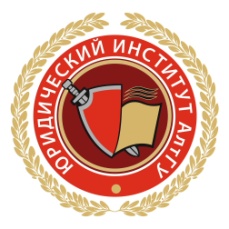 МИНИСТЕРСТВО НАУКИ И ВЫСШЕГО ОБРАЗОВАНИЯ РОССИЙСКОЙ ФЕДЕРАЦИИфедеральное государственное бюджетное образовательное учреждение высшего образования«Алтайский государственный университет»Юридический институтМеждународная научно-практическая конференция «Фронтиры правового развития в XXI веке: проблемы и решения» ПРОГРАММАВремя проведения: 23-24 мая 2024 г. Место проведения: Алтайский государственный университет (656049, г. Барнаул,  проспект Социалистический, 68, ауд. 1С).Участники: российские и зарубежные ученые, преподаватели, представители власти и юридической практикиЦель конференции заключается в научно-практическом осмыслении актуальных тенденций правого развития в контексте современных мировых вызовов и защиты суверенитета России.Формат проведения: конференция проводится в очном формате с возможностью дистанционного участия Регламент выступлений с докладами: на пленарном заседании - до 15 минут,на секционных заседаниях и круглом столе – до 10 минут.Порядок работы: 23 мая (чт):9.30-10.00 – регистрация участников (пр. Социалистический, 68, ауд. 1 С); 10.00-13.20 – открытие конференции и пленарное заседание (пр. Социалистический, 68, ауд. 1 С)Открытие конференцииАничкин Евгений Сергеевич, д.ю.н., директор юридического института Алтайского государственного университета, зав. кафедрой конституционного и международного права (г. Барнаул);Бочаров Сергей Николаевич, Ректор Алтайского государственного университета, д.э.н., профессор;Абдуллаев Юрий Геннадьевич, Заместитель Председателя Правительства Алтайского края;Агеева Оксана Николаевна, Президент Нотариальной Палаты Алтайского края; Казанцева Ольга Александровна, Уполномоченный по правам ребенка в Алтайском крае Пленарное заседаниеСсылка для онлайн подключенияhttps://my.mts-link.ru/j/48696141/780784577Маслов Кирилл Владиславович, д.ю.н., доцент, эксперт Центра налоговой политики Научно-исследовательского финансового института Министерства финансов Российской Федерации"Коррекция фискальных интересов российского государства в условиях новых вызовов: правовое оформление (в рамках проекта по гранту РНФ № 23-78-10160 «Концепция обеспечения налоговой безопасности государства в условиях новых вызовов»)". Чечетин Андрей Евгеньевич, д.ю.н. профессор, профессор кафедры оперативно-розыскной деятельности ОВД Барнаульского юридического института МВД России (г. Барнаул)«Фикции и реалии судебной защиты в уголовном судопроизводстве» Комаров Игорь Михайлович, д.ю.н. профессор, зав. кафедрой криминалистики Московского государственного университета (г. Москва)«К проблеме формирования методики расследования геноцида»Филеп Вамафма, доктор права, основатель юридического колледжа Папуа, сенатор Республики Индонезия (Африка и Индонезия) онлайн«Фронтиры развития правовых систем Африки и Индонезии»11.30. Презентация совместной с вузами Кыргызской Республики, Узбекистана, Казахстана и Таджикистана коллективной монографии «ПРАВОВАЯ СИСТЕМА КЫРГЫЗСКОЙ РЕСПУБЛИКИ» (Сорокин Виталий Викторович, д.ю.н., профессор, профессор кафедры теории и истории государства и права Алтайского государственного университета (г. Барнаул); Борубашов Бекбосун Ишенбекович, д.ю.н. профессор кафедры международного и конституционного права Кыргызско-Российского Славянского университета (онлайн); Юлдошев Рифат Рахмаджонович, заместитель начальника Академии МВД Республики Таджикистан, д.ю.н. (Республика Таджикистан) онлайн; Нуралиев Шухрат Нуралиевич, д.ю.н. профессор Ташкентского государственного юридического института (Республика Узбекистан) онлайн; Ибрагимов Жамаладен Ибрагимович, д.ю.н., профессор конституционого и гражданского права, Евразийского национального университета им. Л.Н.Гумилева (г. Астана, Республика Казахстан) онлайн; Абдухамитов Валиджон Абдухалимович, д.ю.н. профессор Российско-Таджкикского (Славянского) университета (Республика Таджикистан); Аюпова Зауре Каримовна, д.ю.н. профессор Казахского национального аграрного исследовательского университета имени Абая (Республика Казахстан) онлайн; Матаева Майгуль Хафизовна, д.ю.н., профессор Alikhan Bokeikhan University Республика Казахстан, область Абай, (г. Семей) онлайн; Кусаинов Дауренбек Умирбекович, д.ю.н. профессор Казахского национального аграрного исследовательского университета имени Абая  (Республика Казахстан) онлайн)Шепель Тамара Викторовна, д.ю.н., профессор кафедры гражданского права Томского государственного университета (г. Томск)«Проблемы возмещения чисто экономических убытков в России.12.30. Презентация совместной с вузами Донецкой, Луганской  народных республик и Республики Крым коллективной монографии «ПРАВОВЫЕ ВОПРОСЫ ВОССОЕДИНЕНИЯ НОВЫХ РЕГИОНОВ С РОССИЙСКОЙ ФЕДЕРАЦИИ» (директор ЮИ АлтГУ д.ю.н. Е.С. Аничкин,  Хараберюш Иван Федорович, д.ю.н., профессор Института экономических исследований при правительстве ДНР (г. Донецк) онлайн; Чернядьева Наталья Алексеевна, д.ю.н., профессор кафедры государственно-правовых дисциплин, Крымский филиал Российского государственного университета правосудия, (г. Симферополь) онлайн; Филипенко Татьяна Вячеславовна, доктор наук по государственному управлению ГБУ «Институт экономических исследований», отдел исследования проблем экономической безопасности (г. Донецк) онлайн;Шелухин Николай Леонидович, доктор наук по государственному управлению ГБУ «Институт экономических исследований», отдел исследования проблем экономической безопасности (г. Донецк) онлайн) Аничкин Евгений Сергеевич, д.ю.н., доцент, директор юридического института Алтайского государственного университета, зав. кафедрой конституционного и международного права (г. Барнаул)"Правовое обеспечение технологического суверенитета России: современное состояние и резервы совершенствования"Редкоус Владимир Михайлович, д.ю.н., профессор, Ведущий научный сотрудник сектора административного права и административного процесса Института государства и права РАН (г. Москва) онлайн«Сравнительно-правовые исследования в области обеспечения национальной безопасности: состояние перспективы развития» Нарутто Светлана Васильевна д.ю.н., профессор Московского государственного юридического университета им. Кутафина (г. Москва) онлайн«Функции российской Конституции»Бондаренко Наталья Леонидовна, д.ю.н. профессор, зав. кафедрой хозяйственного права Белорусского государственного университета (Беларусь) онлайн«Хозяйственное право и хозяйственный цикл отраслей права» 13.20 – 14.00 – обед (пр. Социалистический, 68, столовая);14.00-17.00 – работа секций по секционным аудиториям.Секции конференции:СЕКЦИЯ ТЕОРИИ И ИСТОРИИ ГОСУДАРСТВА И ПРАВА (модераторы д.ю.н. доц. А.А. Васильев, д.ю.н. проф. В.В. Сорокин) пр. Социалистический, 68, аудитория 203 С, 2 этажСсылка для онлайн подключенияhttps://my.mts-link.ru/j/48696141/1092329200Сафронова Елена Викторовна, д.ю.н. профессор, руководитель Центра трансграничных правовых исследований Белгородского государственного университета (г. Белгород) онлайн«Роль Всемирной организации здравоохранения формировании системы глобального управления»Абдуллаев Юрий Геннадьевич, заместитель Председателя Правительства Алтайского края«Филологический способ толкования права: проблемы многоаспектности на стыке юридических и филологических наук»Шугуров Марк Владимирович, д.филос.н. профессор Саратовской государственной юридической академии (г. Саратов) онлайн«Теоретико-правовые проблемы научных контрсанкций»Шерстобоев Олег Николаевич, к.ю.н. доцент, декан юридического факультета Новосибирского государственного университета экономики и управления (г. Новосибирск)«Дискреционные акты в механизме правового регулирования: публично-правовые аспекты»Макарцев Андрей Алексеевич, к.ю.н. доцент, декан факультета государственного сектора Новосибирского государственного университета экономики и управления (г. Новосибирск)«Дозволения, запреты и позитивные обязывания в избирательном праве: проблемы метода правового регулирования»Дудин Павел Николаевич, д.полит.н., д.ист.н., доцент Института монголоведения, буддологии и тибетологии Сибирского отделения Российской академии наук (г. Улан-Уде) онлайн«Эволюция системы права Монголии в XX-XXI вв.»Васильев Антон Александрович, Уполномоченный по правам человека в Алтайском крае, д.ю.н., доцент, зав. кафедрой теории и истории государства и права Алтайского государственного университета (г. Барнаул)«Природа мемориального права»Красняков Николай Иванович, д.ю.н., зав. кафедрой теории и истории государства и права Новосибирского государственного университета, заместитель директора Института философии и права (г. Новосибирск)«Политико-правовые идеи развития имперского государства в России (конец XVIII-начало XIX вв.)»Боловнёв Михаил Алексеевич, к.ю.н., доцент кафедры трудового, экологического права и гражданского процесса Алтайского государственного университета (г. Барнаул)«Формы влияния судебных процессов на сохранение исторической памяти»Шарифзода Парвини Рахмулло, заместитель начальника отдела адъюнктуры Академии МВД Республики Таджикистан (онлайн)«Становление, развитие и укрепление законодательства Республики Таджикистан за 33 год независимости»Насыров Рафаил Валейзянович, к.ю.н., доцент кафедры теории и истории государства и права Алтайского государственного университета (г. Барнаул)«Инфляция законодательства как симптом общего кризиса права»Куликов Егор Алексеевич, к.ю.н. доцент кафедры уголовного права криминологии Алтайского государственного университета (г. Барнаул)«Идея справедливости в феноменолого-аксиологическом учении о праве Н.Н. Алексеева»Русанов Виталий Викторович, к.и.н. доцент кафедры теории и истории государства и права Алтайского государственного университета (г. Барнаул)«Правовая пропаганда: современные вызовы»Калиева Гаухар Кенескановна, преподаватель Карагандинского университетаКазпотребсоюза  (Республика Казахстан) онлайн«Ответственность за должностные преступления в период Казахского ханства»Синкин Константин Анатольевич, к.ю.н. доцент кафедры теории и истории государства и права Алтайского государственного университета (г. Барнаул)«Нравственно-правовые вопросы киберпространства» Авилова Оксана Евгеньевна, к.ю.н. доцент кафедры теории и истории государства и права Алтайского государственного университета (г. Барнаул)"Влияние религиозного фактора на романо-германскую правовую семью в XXI в."Зеленин Юрий Александрович, к.и.н. доцент кафедры теории и истории государства и права Алтайского государственного университета (г. Барнаул)«Правовая память: проблема определения и соотношения с иными правовыми понятиями» Ефремова Екатерина Сергеевна, ассистент кафедры теории и истории государства и права Алтайского государственного университета (г. Барнаул)«Право на историческую правду» Шугулбаев Жанат Ансабаевич, преподаватель Омского государственного университета (г. Омск) онлайн«Отражение идеологической функции государства в конституциях стран мира» Печатнова Юлия Вадимовна, преподаватель кафедры теории и истории государства и права Алтайского государственного университета (г. Барнаул)«Концепция экономического анализа права»Беденков Владимир Владимирович, ст. преподаватель кафедры теории и истории государства и права Алтайского государственного университета (г. Барнаул)«Укрепление российской государственности в условиях становления нового мирового порядка»Долгуй Дарья Денисовна, аспирант, преподаватель Барнаульского кооперативного техникума«Правовые воззрения Ф.Ф. Кокошкина» СЕКЦИЯ КОНСТИТУЦИОННОГО, ФИНАНСОВОГО, МУНИЦИПАЛЬНОГО И МЕЖДУНАРОДНОГО ПРАВА (модератор зав. кафедрой конституционного и международного права, д.ю.н. Е.С. Аничкин) пр. Социалистический, 68, аудитория 1А С, 1 этажСсылка для онлайн подключенияhttps://my.mts-link.ru/j/48696141/456618164Жук Мария Генриховна, к.ю.н. доцент Гродненского государственного университета им. Я. Купалы (Республика Беларусь)  онлайн«Обеспечение прав на судебную защиту в системе принципов конституционного судопроизводства»Кожевников Олег Александрович, д.ю.н., профессор кафедры конституционного права Уральского государственного юридического университета (г. Екатеринбург) онлайн"Правовое регулирование местного самоуправления и его фактическая реализация как пример "кривого зеркала" в российской правовой системе".Ким Юрий Владимирович, д.ю.н., профессор кафедры государственного и административного права Кемеровского государственного университета (г. Кемерово) онлайн"Конституционная юстиция в механизме государственного контроля: современное состояние, тенденции развития"Усманова Резида Минияровна, д.ю.н., зав. кафедрой публичного и частного права, декан юридического факультета Стерлитамакского филиала федерального государственного бюджетного образовательного учреждения высшего образования «Уфимский университет науки и технологий» (г. Стерлитамак) онлайн"Муниципально-правовое регулирование волонтерской деятельности".Нудненко Лидия Алексеевна, д.ю.н. профессор Российской академии народного хозяйства и государственной службы при Президенте Российской Федерации (г. Москва) онлайн«Местное самоуправление на территориях опережающего социально-экономического развития»Глазунова Ирина Васильевна, к.ю.н., доцент кафедры государственного и муниципального права Омского государственного университета им. Ф.М. Достоевского (г. Омск)"Генезис публичного интереса в доктрине финансового права"Ряховская Татьяна Ивановна, к.ю.н. доцент кафедры теории истории государства и права Новосибирского государственного университета (г. Новосибирск)«Оригинальные институты и явления в конституционном праве России: некоторые вопросы» Хозикова Екатерина Сергеевна, кандидат юридических наук, преподаватель кафедры конституционного и муниципального права Московского университета МВД России (г. Москва) онлайн«Традиционные семейные ценности в системе конституционных ценностей Российской Федерации»Блинова Ольга Александровна, к.ю.н., доцент кафедры конституционного и международного права Алтайского государственного университета (г. Барнаул) «Современные подходы к определению таможенной территории»Анохин Юрий Васильевич, д.ю.н., профессор Барнаульского юридического института МВД России (г. Барнаул)«Восстановление традиционных ценностей и укрепление суверенитета России в условиях глобального влияния»Дощатов Антон Александрович, зам. начальника отдела Департамента публичного права Высшей школы экономики (г. Москва) онлайн«Проблемы цифровизации нормотворческого процесса федеральных органов исполнительной власти на примере функционирования государственной информационной системы «Нормотворчество»Коновальчикова Софья Сергеевна, к.ю.н. доцент кафедры теории и истории правового обеспечения рыночной экономики Новосибирского государственного университета (г. Новосибирск)«О понятии конституционно-правового эксперимента»Балаян Эллада Юрьевна, к.ю.н. доцент кафедры государственного и административного права Кемеровского государственного университета (г. Кемерово) онлайн«Суверенитет государства как важнейшая гарантия защиты прав личности: конституционно-правовой фронтир»Коновальчиков Ярослав Андреевич, к.ю.н. ст. преподаватель кафедры теории и истории государства и права Сибирского института управления – филиала РАНХиГС (г. Новосибирск)«Право политической борьбы в Российской Федерации» Канакова Анна Евгеньевна, к.ю.н., доцент кафедры конституционного и международного права Алтайского государственного университета (г. Барнаул) «Цифровизация прав и свобод человека: вызовы и возможности в современном обществе».Коновалова Людмила Геннадьевна, к.ю.н., доцент кафедры конституционного и международного права Алтайского государственного университета (г. Барнаул) «Оценка эффективности деятельности органов исполнительной власти как направление развития парламентаризма»Казанцева Олеся Леонидовна, к.ю.н., доцент кафедры конституционного и международного права Алтайского государственного университета (г. Барнаул) «Независимая антикоррупционная экспертиза как институт общественного контроля»Зубкова Вера Сергеевна, ст. преподаватель кафедры конституционного и международного права Алтайского государственного университета (г. Барнаул) «Единство прав и обязанностей личности как конституционный принцип»Коваленко Анна Сергеевна, аспирант Алтайского государственного университета (г. Барнаул)«Фикции в современном конституционном праве: понятие, виды»Россиев Виктор Владимирович, ассистент кафедры теории и истории государства и права юридического института Кемеровского государственного университета (г. Кемерово)«Нотариат как субъект оказания	 бесплатной юридической помощи в России: дискуссионные вопросы»Шпиндлер Александр Александрович, аспирант Алтайского государственного университета (г. Барнаул)«Полномочия Совета Безопасности по осуществлению контрсанкционной политики в Российской Федерации»Свиридова Наталья Викторовна, аспирант Кемеровского государственного университета (г. Кемерово) онлайн«Фронтиры развития юридического образования»СЕКЦИЯ ГРАЖДАНСКОГО И СЕМЕЙНОГО ПРАВА (модератор к.ю.н. доц. Т.А. Филиппова) пр. Социалистический, 68, аудитория 205 С, 2 этажСсылка для онлайн подключенияhttps://my.mts-link.ru/j/48696141/1451750911Рабец Анна Максимовна, д.ю.н. профессор Томского государственного университета (г. Томск) онлайн«Проблемы защиты прав и законных интересов несовершеннолетних и нетрудоспособных членов семьи в наследственном праве».Шугурова Ирина Викторовна, к.ю.н. доцент Саратовской государственной юридической академии (г. Саратов) онлайн«Развитие коллизионного регулирования договоров о передаче исключительных прав»Яковлев Валерий Иванович, к.ю.н. доцент Белгородского государственного университета (г. Белгород) онлайн«Особенности регламентации цифровой формы результата интеллектуальной деятельности»Свечникова Ирина Васильевна, к.ю.н., доцент кафедра гражданского права и процесса Поволжского института управления имени П.А. Столыпина (филиал РАНХиГС) онлайн«Правовое регулирование генетической информации: современные научно-практические аспекты»Войтович Елена Павловна, к.ю.н., доцент, зав. кафедрой гражданского права и процесса Сибирского института управления - филиал РАНХиГС (г. Новосибирск)«Правовое регулирование семейных отношений с участием иностранцев»Невзгодина Елена Львовна, зав. кафедрой гражданского права Омского государственного университета, к.ю.н., профессор (г. Омск) онлайн«Виды неосновательного обогащения» Кузьмина Ирина Дмитриевна, д.ю.н., профессор кафедры государственно-правовых и гражданско-правовых дисциплин Кузбасского гуманитарно-педагогического института КемГУ (г. Кемерово) онлайн«Добросовестность как граница правомерного поведения»Горячева Елена Васильевна, к.ю.н. доцент кафедры гражданского права и процесса Сибирского института управления РАНХиГС«О роли доктрины в развитии гражданского законодательства»Громоздина Мария Владимировна, к.ю.н., доцент, зав. кафедрой гражданского и предпринимательского права Новосибирского государственного университета экономики и управления (г. Новосибирск)«Трансформация наследственных отношений между родителями и детьми»Гончарова Валерия Андреевна, к.ю.н., доцент кафедры гражданского права Томского государственного университета (г. Томск) онлайн«К вопросу о практической востребованности договора условного депонирования (экроу) как непоименованного способа обеспечения исполнения обязательств»Чернусь Надежда Юльевна, к.ю.н, старший научный сотрудник отдела социальных и правовых исследований Института философии и права СО РАН (г. Новосибирск) онлайн«Новые формы организации предпринимательской деятельности с использованием информационно-телекоммуникационных технологий»Воронина Светлана Владимировна, к.ю.н., доцент кафедры гражданского права Алтайского государственного университета (г. Барнаул)«Принцип равенства прав и обязанностей родителей в контексте традиционных семейных ценностей»Чурилов Алексей Юрьевич, к.ю.н. доцент Томского государственного университета (г. Томск) онлайн«Влияние цифровизации на правовое регулирование предпринимательских отношений»Пятков Дмитрий Валерьевич, к.ю.н. доцент кафедры гражданского права Алтайского государственного университета (г. Барнаул)«Правовое положение АО "Почта России" в системе "право частное-право публичное».Холоденко Юрий Витальевич, к.ю.н., доцент кафедры гражданского права Алтайского государственного университета (г. Барнаул)«Антисоциальные сделки: проблемы классификации»Темникова Наталья Александровна, доцент кафедры гражданского права Омского государственного университета (г. Омск) онлайн«Предмет семейного права в современных реалиях»Сулипов Руслан Султанович, к.ю.н. руководитель юридической группы ООО «Газпром межрегионгаз Новосибирск» филиал в Алтайском крае (г. Барнаул)«Проблемы определения правовой природы договора газоснабжения» Кирюшина Ирина Викторовна, к.ю.н., доцент кафедры гражданского права Алтайского государственного университета (г. Барнаул)«Проблемы защиты жилищных прав детей-сирот и детей, оставшихся без попечения родителей»Медведков Александр Александрович, старший юрист ООО “Газпромнефть Экспертные решения” (г. Москва)«Контрактные модели по реализации крупных строительных проектов: плюсы и минусы применения в современных условиях»Филиппова Татьяна Аркадьевна, к.ю.н., доцент, зав кафедрой гражданского права Алтайского государственного университета (г. Барнаул)«Проблемы применения норм о преддоговорной ответственности»Конушкина Алевтина Александровна, судья Индустриального районного суда г. Барнаула«Проблемы разграничения права собственности на муниципальное имущество и имущество собственников помещений в МКД»Казанцева Александра Ефимовна, к.ю.н., доцент кафедры гражданского права Алтайского государственного университета (г. Барнаул)«Некоторые вопросы охраны наследственного имущества и управления им»Атемаскина Юлия Викторовна, к.пед.н., доцент; Алтайского государственного педагогического университета (г. Барнаул)«Проблемы реализации права на общее образование детьми-иностранцами, проживающими на территории Российской Федерации»Коваленко Екатерина Юрьевна, к.ю.н., доцент кафедры гражданского права Алтайского государственного университета (г. Барнаул)«Правовое регулирование внешнеэкономической деятельности РФ в азиатском регионе»Шугулбаев Жанат Ансабаевич, преподаватель кафедры гражданского права Омского государственного университета (г. Омск) онлайн«Идеологическая функция государства». Шаповалова Екатерина Валерьевна, к.ю.н., председатель правового комитета администрации города Барнаула, доцент кафедры гражданского права Алтайского государственного университета (г. Барнаул)«Концессионные соглашения в сфере теплоснабжения» Платунова Татьяна Леонидовна, ст. преподаватель кафедры гражданского права Алтайского государственного университета (г. Барнаул) онлайн«Реформирование муниципальных унитарных предприятий: особенности имущественных прав и проблема ответственности»Белецкая Анастасия Анатольевна, ст. преподаватель кафедры трудового и предпринимательского права Белгородского государственного университета (г. Белгород) онлайн«Способы защиты прав на объекты промышленной собственности».Сафонов Андрей Алексеевич, ассистент кафедры гражданского права и процесса Белгородского государственного университета (г. Белгород) онлайн«Юридические средства ограничения долговой нагрузки заемщика в потребительском кредитовании.Сулейменова Алия Рустемовна, аспирант Алтайского государственного университета (г. Барнаул)«Соглашения в один клик как способы совершения электронных сделок».  Грецов Андрей Игоревич, ассистент кафедры гражданского права Алтайского государственного университета (г. Барнаул)«Правовое регулирование внешнеэкономической деятельности РФ в азиатском регионе»Кузнецов Алексей Александрович, аспирант Новосибирского государственного университета экономики и управления (г. Новосибирск) «Продажа бизнеса должника как реабилитационная мера в банкротстве юридического лица»Калашникова Виктория Ильинична, аспирант Томского государственного университета (г. Томск) онлайн«Договор о сетевой форме реализации образовательной программы»34. Серебряков Андрей Александрович, зам. директора юридического института АлтГУ, ст. преподаватель кафедры гражданского права Алтайского государственного университета (г. Барнаул)«Влияние определенности права на осуществление субъективных прав»35.Бондаренко Светлана Александровна, к.пед.н., доцент Алтайского филиала РАНХИГС (г. Барнаул)«Наследование по завещанию особыми субъектами: состояние законодательства и перспективы развития»СЕКЦИЯ ТРУДОВОГО, ЭКОЛОГИЧЕСКОГО ПРАВА И ГРАЖДАНСКОГО ПРОЦЕССА (модератор д.ю.н. доц. И.В. Рехтина) пр. Социалистический, 68, аудитория 213 С, 2 этажСсылка для онлайн подключенияhttps://my.mts-link.ru/j/48696141/123087536Рехтина Ирина Владимировна, д.ю.н., доцент, зав. кафедрой трудового, экологического права и гражданского процесса Алтайского государственного университета (г. Барнаул)«Право и процесс: единство цивилистической сущности»Киселева Елена Викторовна, к.ю.н., доцент кафедры трудового, экологического права и гражданского процесса Алтайского государственного университета (г. Барнаул)«Некоторые аспекты дифференциации в правовом регулировании пенсионного обеспечения граждан СНГ, принявших гражданство Российской Федерации»Довгань Ксения Евгеньевна, к.ю.н., доцент кафедры трудового, экологического права и гражданского процесса Алтайского государственного университета (г. Барнаул)«Проблемы юридической квалификации в процессе судопроизводства»Михайленко Юлия Анатольевна, к.ю.н., доцент кафедры трудового, экологического права и гражданского процесса Алтайского государственного университета (г. Барнаул)«Новая парадигма трудового права в условиях цифровизации общества»Калашник Наталья Ивановна, к.ю.н. доцент кафедры трудового, экологического права и гражданского процесса Алтайского государственного университета (г. Барнаул) «О проблемах правового регулирования реквизиции земельных участков»Боловнёв Михаил Алексеевич, к.ю.н., доцент кафедры трудового, экологического права и гражданского процесса Алтайского государственного университета (г. Барнаул) «Направления модернизации цивилистической процессуальной формы»Прасолова Инна Анатольевна, к.ю.н., доцент, кафедры трудового, экологического права и гражданского процесса Алтайского государственного университета (г. Барнаул)«Некоторые вопросы, связанные со сроками рассмотрения индивидуальных трудовых споров»Гусакова Юлия Сергеевна, к.ю.н. доцент Белгородского государственного университета (г. Белгород) онлайн«Значение актов Международной организации труда для российской правовой системы»Токарева Анна Алексеевна, к.ю.н., ст. преподаватель кафедры арбитражного процесса Саратовской государственной юридической академии (г. Саратов) онлайн«К вопросу об особенностях исковой защиты прав и законных интересов в сфере земельных и экологических правоотношений»Трезубов Егор Сергеевич, к.ю.н., доцент кафедры трудового, экологического права и гражданского процесса Кемеровского государственного университета (г. Кемерово) онлайн«Судебные расходы в групповом производстве»Трубникова Ольга Александровна, ст. преподаватель кафедры трудового, экологического права и гражданского процесса Алтайского государственного университета (г. Барнаул)«Правовой режим охраны зон объектов культурного наследия»Варламова Светлана Николаевна, преподаватель кафедры арбитражного процесса Саратовской государственной юридической академии (г. Саратов)«Санкционирования мер публичного принуждения (КАС РФ)»Нахова Елена Александровна, преподаватель кафедры гражданского процессуального права СЗФ Российского государственного университета правосудия (г. Санкт-Петербург) онлайн«К вопросу о взаимосвязи концепции предмета доказывания в гражданском процессе и теории иска»Розе Михаил Андреевич, аспирант Кемеровского государственного университета«Стандарты доказывания как компонент доступности правосудияТитаренко Елена Петровна, ст. преподаватель кафедры трудового, экологического права и гражданского процесса Алтайского государственного университета (г. Барнаул)«Добровольное vs принудительное исполнение семейно-правовых соглашений: актуальные вопросы теории и практики».Береговский Михаил Сергеевич, аспирант кафедры арбитражного процесса Саратовской государственной юридической академии (г. Саратов) онлайн«Упрощенное производство в гражданском процессе: спорные вопросы теории и практики» Василенко Юлия Евгеньевна, преподаватель колледжа Алтайского государственного университета (г. Барнаул)«Электронные доказательства в гражданском процессе на примере трудовых споров с дистанционными работниками»Тимофеев Евгений Игоревич, преподаватель кафедры трудового, экологического права и гражданского процесса Алтайского государственного университета (г. Барнаул)«Режим состязательности в проверочных инстанциях»СЕКЦИЯ УГОЛОВНОГО ПРАВА И КРИМИНОЛОГИИ (модераторы д.ю.н. доц. А.П. Детков, к.ю.н. доц. И.А. Анисимова) пр. Социалистический, 68, аудитория 319 С, 3 этажСсылка для онлайн подключенияhttps://my.mts-link.ru/j/48696141/1874080566Ботвин Илья Викторович, заместитель начальника Барнаульского юридического института МВД России, к.ю.н. доцент «Основные тенденции уголовной политики на современном этапеАбдуллаев Нозим Саодулоевич, к.ю.н. доцент Российско-Таджикского (Славянского) университета (Республика Таджикистан) онлайн«Квалификации преступлений по УК Таджикистан, посягающий на половую неприкосновенность несовершеннолетних: проблемы применения»Ретивых Александр Евгеньевич, судья Железнодорожного районного суда г. Барнаула«Проблемы применения административной преюдиции в уголовном праве России».Мазуров Валерий Анатольевич, к.ю.н., доцент кафедры уголовного права и криминологии Алтайского государственного университета (г. Барнаул)«Задачи и направления противодействия идеологии терроризма, деструктивных идеологий современной России» Плохова Валентина Ивановна, д.ю.н., профессор кафедры уголовного права и криминологии Алтайского государственного университета (г. Барнаул)«Актуальные проблемы конституционализации уголовного прав: возможные решения»Ермакова Ольга Владимировна, врио начальника кафедры уголовного права икриминологии, кандидат юридических наук, доцент Барнаульского юридического института МВД России «Категория «общественная опасность» в уголовном законодательстве и правоприменительной деятельности»Шаганова Ольга Михайловна, к.ю.н. доцент Барнаульского юридического института МВД России «Особенности квалификации нарушения тайны переписки, телефонных переговоров, почтовых, телеграфных или иных сообщений: анализ правоприменительной практики»Детков Алексей Петрович, д.ю.н. доцент кафедры уголовного права и криминологии Алтайского государственного университета (г. Барнаул)«Социально-правовые факторы и   основополагающие принципы формирования современной уголовной политики России»Анисимова Ирина Анатольевна, зав. кафедрой уголовного права и криминологии Алтайского государственного университета (г. Барнаул)«Нарушение системности законодательства на примере ст. 234.1 УК РФ»Тыдыкова Надежда Владимировна, к.ю.н., доцент кафедры уголовного права и криминологии Алтайского государственного университета (г. Барнаул)«Проблемы применения норм главы 18 Уголовного кодекса РФ»Сидорова Екатерина Закариевна, к.ю.н. Восточно-Сибирского института МВД России (г. Красноярск) онлайн«Современный детерминационный комплекс экстремизма (на примере Российской Федерации и Республики Беларусь)»Малетина Мария Александровна , к.ю.н. доцент Барнаульского юридического института МВД России «Современное состояние дорожно-транспортных происшествий с использованием средств индивидуальной мобильности»Потапов Дмитрий Петрович, к.ю.н. доцент Горно-Алтайского государственного университета (г. Горно-Алтайск)«Некоторые вопросы обеспечения УДО при пожизненном лишении свободы»Титаренко Александр Павлович, к.ю.н. доцент Алтайского филиала РАНХИГС«Актуальные тенденции правого развития «антитеррористического блока» преступлений»Тарасова Людмила Ивановна, к.ист.н. доцент Барнаульского юридического института МВД России «Проблемы назначения наказания в виде лишения свободы»Фоменко Дарья Владимировна, преподаватель Сибирского университета потребительской кооперации (г. Новосибирск) онлайн«Экономические причины криминального поведения»Шатохин Михаил Юрьевич, преподаватель кафедры уголовного права Новосибирского юридического института (филиала) ТГУ «О последовательности совершения деяний, предусмотренных ст. 158.1 УК РФ»Куликов Егор Алексеевич к.ю.н., доцент кафедры уголовного права и криминологии Алтайского государственного университета (г. Барнаул)«Уголовно-правовые отношения: феноменологический подход»Веснина Екатерина Павловна, преподаватель кафедры уголовного права и криминологии Алтайского государственного университета (г. Барнаул)«Проблемы закрепления и применения норм УК РФ, предусматривающих криминальное использование сети Интернет»Стародубцева Мария Александровна, ст. преподаватель кафедры уголовного права и криминологии Алтайского государственного университета (г. Барнаул)«Проблемы организации работы по противодействию распространению идеологии терроризма в образовательных организациях».Ерахмилевич Владислав Валерьевич, ст. преподаватель кафедры уголовного права и криминологии Алтайского государственного университета (г. Барнаул)«Особенности расследования преступлений с применением насилия в период воссоединения новых регионов с Российской Федерацией»СЕКЦИЯ УГОЛОВНОГО ПРОЦЕССА И КРИМИНАЛИСТИКИ (модератор д.ю.н. доц.С.И. Давыдов) пр. Социалистический, 68, аудитория 212 С, 2 этажСсылка для онлайн подключенияhttps://my.mts-link.ru/j/48696141/1210287637Ахмедшин Рамиль Линарович, д.ю.н., профессор кафедры криминалистики Томского государственного университета (г.Томск)«Основные стратегии реализации речевого профайлинга при расследовании преступлений»Гаврилов Борис Яковлевич, д.ю.н., профессор  кафедры управления органами расследования преступлений  Академии Управления МВД России ( г. Москва)«Актуальные проблемы современного законодательства уголовно-правового комплекса: видение правоприменителя и ученого»Гриненко Александр Викторович, д.ю.н., профессор кафедры уголовного права, уголовного процесса и криминалистики Московского государственного института международных отношений МВД России (г. Москва) «Принятие и исполнение процессуальных решений в уголовном судопроизводстве»Давыдов Сергей Иванович, д.ю.н., доцент, зав. кафедрой уголовного процесса и криминалистики Алтайского государственного университета (г. Барнаул)«Проблемы правового регулирования оперативно-розыскной деятельности»Зуев Сергей Васильевич, д.ю.н., профессор кафедры уголовно-правовых дисциплин Челябинский государственный университет (г. Челябинск)«Иная система оценки электронных доказательств в цифровом уголовном судопроизводстве»Калюжный Александр Николаевич, д.ю.н., сотрудник Академии Федеральной службы охраны Российской Федерации (г.Орел)«Взаимосвязи и взаимозависимости отдельных данных криминалистической характеристики посягательств на свободу личности»Киреев Михаил Павлович, д.ю.н., профессор кафедры управления органами внутренних дел в особых условиях центра командно-штабных учений   Академия управления МВД России (г. Москва)«Криминалистические аспекты терроризма»Комаров Игорь Михайлович, д.ю.н. профессор, зав. кафедрой криминалистики Московского государственного университета (г. Москва)«Стадия возбуждения уголовного дела: проблемы и пути решения» Боровских Роман Николаевич, д.ю.н. доцент кафедры уголовного права и национальной безопасности Новосибирского государственного университета экономики и управления (г. Новосибирск)«Цифровые образовательные технологии в криминалистике»Лазарева Лариса Владимировна, д.ю.н., профессор кафедры управления органами расследования преступлений  Академия управления МВД России ( г. Москва)«Экспертные ошибки и их устранение в суде первой инстанции» Яковец  Евгений Николаевич, д.ю.н., профессор кафедры уголовно-правовых дисциплин  Российской таможенной академии (г.Люберцы)«К вопросу об оперативно-розыскном сопровождении таможенными  органами предварительного расследования и судебного разбирательства»Ахмедшина Наталья Владимировна, к.ю.н., доцент кафедры государственно-правовых дисциплин и правоохранительной деятельности Томского университета систем управления и радиоэлектроники (г. Томск)«Основные стратегии реализации речевого профайлинга при расследовании преступлений»Грачёва Ольга Алексеевна, к.ю.н., доцент кафедры прокурорского надзора и криминологии Саратовской государственной юридической академии ( г. Саратов) «Прокурорский надзор за законностью процессуальной деятельности органов дознания как мера предупредительного характера»Данилкина Виталия Михайловна, к.ю.н. ,доцент кафедры криминалистики Московского университет МВД России имени В.Я. Кикотя (г.Москва), Лисова Анастасия Витальевна, курсант института подготовки сотрудников для органов предварительного расследования Московский университет МВД России имени В.Я. Кикотя (г.Москва) «Особенности участия «особого свидетеля» в уголовном процессе Российской Федерации»Жирова Марина Юрьевна, к.ю.н., доцент кафедры «Уголовное  право и процесс» Тольяттинского государственного университета (г. Тольятти)«Об особенностях участия в судебных прениях адвоката-представителя потерпевшего»Кирюшина Любовь Юрьевна, к.ю.н., доцент кафедры уголовного процесса и криминалистки  Алтайского государственного университета (г.Барнаул)«Психолого-криминалистический портрет несовершеннолетних, вовлекаемых в совершение преступлений экстремистской  направленности, совершаемых в сети «Интернет»Космодемьянская Елена Евгеньевна, к.ю.н,,  доцент кафедры криминалистики Сибирский юридический институт МВД России (г. Красноярск)«К вопросу о средствах поиска лиц, совершивших грабежи и разбойные нападения в условиях неочевидности(по материалам следственной практики г.Красноярска)»Костюченко Олег Георгиевич, к.ю.н., старший следователь-криминалист, Главное следственное управление Следственного комитета РФ по г. Москве управление криминалистики (г. Москва) «Фронтиры развития криминалистической техники»Маркелов Александр Геннадьевич, к.ю.н., доцент кафедры уголовного процесса и криминалистики  Всероссийский государственный университет юстиции (РПА Минюста России) (г. Москва)«К вопросу об обстоятельствах, исключающие компромиссное производство дознания в сокращенной форме» Морозова Наталия Владимировна,к.ю.н., доцент кафедры криминалистики и предварительного расследования в ОВД Орловского юридического института  МВД России имени В.В. Лукьянова ( г.Орел)«Актуальные проблемы производства предъявления для опознания в уголовном судопроизводстве»Петухов Евгений Николаевич, к.ю.н., доцент кафедры уголовного процесса и криминалистики Алтайского государственного университета (г. Барнаул)«Обязанности мирового судьи при рассмотрении уголовных дел частного обвинения: виды и проблемы исполнения»Титов Сергей Николаевич, к.ю.н., доцент кафедры права, проректор по учебно-методической работе Ульяновский государственный педагогический университет имени И.Н. Ульянова (г.Ульяновск)«Проблема определения юрисдикции в отношении преступлений против интеллектуальной собственности, совершаемых с использованием информационно-телекоммуникационных технологий»Туров Сергей Юрьевич, к.ю.н., доцент кафедры уголовного процесса и правоохранительной деятельности Удмуртского государственного университета«Роль и значение результатов ОРД при судебном санкционировании меры пресечения»Шепелева Светлана Витальевна, к.ю.н., доцент кафедры уголовного права Северо-Западный институт управления Российской академии народного хозяйства и государственной службы при Президенте Российской Федерации (г. Санкт-Петербург)«К вопросу об участниках стадии исполнения приговора»Юношев Станислав Викторович, к.ю.н., заведующий кафедрой уголовного права и процесса Тольятинского государственного университета (г. Тольятти)«О совершенствовании института приобретения и утраты статуса защитника в уголовном деле»Поляков Виталий Викторович, к.ю.н. доцент кафедры уголовного процесса и криминалистики Алтайского государственного университета (г. Барнаул)«Проблемы формирования криминалистической характеристики высокотехнологичных преступлений»Петухова Жанна Петровна, ст. преподаватель кафедры уголовного процесса Восточно-Сибирского института Министерства внутренних дел Российской Федерации  (г.Иркутск)«Некоторые проблемы в деятельности следователя после приостановления предварительного следствия»Соколов Александр Сергеевич, ст. преподаватель кафедры уголовного процесса и криминалистики Алтайского государственного университета (г. Барнаул)«Психологические аспекты личности экстремиста и террориста, совершивших  преступления в сети « Интернет»Суханова Лидия Геннадьевна, ст. преподаватель кафедры уголовного процесса и криминалистики Алтайского государственного университета (г. Барнаул)«Особенности участия защитника при рассмотрении уголовных дел в особом порядке принятия судом судебного решения при согласии обвиняемого с предъявленным ему обвинением» Шеметов Алексей Константинович, ст. преподаватель кафедры криминалистики Федеральное государственное казенное образовательное учреждение высшего образования «Московская академия Следственного комитета Российской Федерации имени А.Я. Сухарева» (Екатеринбургский филиал) онлайн«Тактические особенности допроса подозреваемого в убийстве, признающего свою вину»Юань Владимир Лишиньевич, ст. преподаватель кафедры государственно-правовых дисциплин и правоохранительной деятельности (ГПДиПД) Юридического факультета Томского государственного университета систем управления и радиоэлектроники  (ТУСУР) (г.Томск), старший преподаватель кафедры уголовно-процессуального права Западно-Сибирский филиал Российского государственного университета  правосудия (г.Томск)«Биографический и юридический факты в криминалистическом изучении обвиняемого»Барченкова Яна Владимировна, преподаватель кафедры противодействия преступлениям в сфере информационно-телекоммуникационных технологий Московский университет МВД России им. В.Я. Кикотя (г.Москва)«Актуальные вопросы деятельности подразделений органов внутренних дел, осуществляющих оперативно-розыскную деятельность в борьбе с дистанционным мошенничеством»Азанова Анастасия Александровна, адъюнкт 1 курса кафедры уголовного процесса Орловский юридического института МВД России имени В.В. Лукьянова ( г.Орел)«Значение обстоятельств, характеризующих личность обвиняемого, в предмете доказывания»Кузнецов Максим Сергеевич, адъюнкт Нижегородская академия МВД России (г.Нижний Новгород)«К вопросу о принципе формальной оценки доказательств в контексте отечественного уголовного судопроизводства» Кукеев Аскар Кульчимбаевич, аспирант Омский государственный Университет им. Ф.М.Достоевского (г.Омск)«Мошенничества, совершенные с использованием информационных компьютерных технологий»Кулаевский Андрей Витальевич, аспирант Алтайского государственного университета (г. Барнаул)«Цифровая среда как источник формирования информации о лице, совершившем дистанционное мошенничество»Сиворакша Валерия Валентиновна, адъюнкт факультета подготовки научно-педагогических и научных кадров Московский университет МВД России имени В.Я. Кикотя ( г.Москва)«Продление уголовно-процессуального срока как самостоятельная гарантия обеспечения прав и интересов участников судопроизводства» Сучкова Елизавета Алексеевна, адъюнкт Орловского юридического института МВД России (г. Орел)«Организация первоначального этапа расследования неправомерного оборота средств платежей»Терехин  Сергей Игоревич, аспирант кафедры уголовного процесса и криминалистики Алтайского государственного университета (г.Барнаул)«Особенности криминалистической характеристики личности преступников в убийствах, совершенных по найму»Тимченко Павел Андреевич, адъюнкт 2 курса 3 факультета Академии управления МВД России ( г. Москва)«Проблемы использования материалов административной деятельности ОВД при решении вопроса о возбуждении уголовного дела»Ушакова Виктория Викторовна, адъюнкт 2 курса 3 факультета Академия управления МВД России ( г. Москва)«Типичные модели механизмов преступлений, совершенных несовершеннолетними»Касенханов Абзал, магистрант Восточно-Казахстанского университета им. С. Аманжолова ( г.Усть-Каменогорск)«Динамика развития суда с участием присяжных заседателей в Республике Казахстан»Гончаров Дмитрий Константинович, старший оперуполномоченный отдела экономической безопасности и противодействия коррупции Управления МВД России по г. Керчи«Особенности криминалистического обеспечения противодействия незаконным организации и проведению азартных игр»Зудилов Виктор Владимирович,СО по Центральному району г. Барнаула СУ СКР по Алтайскому краю"Первоначальные следственные действия при расследовании оказания услуг, не отвечающих требованиям безопасности"  Светлов Сергей Игоревич, ГБУК «Пензенская областная библиотека имени М.Ю. Лермонтова" (г.Пенза)«Монографические новинки в криминалистической науке»24 мая (пт): с 10.00 до 12.00 (с 06.00 до 8.00 по московскому времени) продолжение работы секций по тем же секционным аудиториям с 12.00 до 14.00 (с 08.00 до 10.00 по московскому времени) работа двух тематических круглых столов. СЕКЦИЯ ТЕОРИИ И ИСТОРИИ ГОСУДАРСТВА И ПРАВА (модераторы д.ю.н. доц. А.А. Васильев, д.ю.н. проф. В.В. Сорокин) пр. Социалистический, 68, аудитория 203 С, 2 этаж24 мая с 06.00 до 08.00 часов московского времениСсылка для онлайн подключенияhttps://my.mts-link.ru/j/48696141/1372177103СЕКЦИЯ КОНСТИТУЦИОННОГО, ФИНАНСОВОГО, МУНИЦИПАЛЬНОГО И МЕЖДУНАРОДНОГО ПРАВА (модератор зав. кафедрой конституционного и международного права, д.ю.н. Е.С. Аничкин) пр. Социалистический, 68, аудитория 1А С, 1 этаж24 мая с 06.00 до 08.00 часов московского времениСсылка для онлайн подключенияhttps://my.mts-link.ru/j/48696141/2094255476СЕКЦИЯ ГРАЖДАНСКОГО И СЕМЕЙНОГО ПРАВА (модератор к.ю.н. доц. Т.А. Филиппова) пр. Социалистический, 68, аудитория 205 С, 2 этаж24 мая с 06.00 до 08.00 часов московского времениСсылка для онлайн подключенияhttps://my.mts-link.ru/j/48696141/2034576784СЕКЦИЯ ТРУДОВОГО, ЭКОЛОГИЧЕСКОГО ПРАВА И ГРАЖДАНСКОГО ПРОЦЕССА (модератор д.ю.н. доц. И.В. Рехтина) пр. Социалистический, 68, аудитория 213 С, 2 этаж24 мая с 06.00 до 08.00 часов московского времениСсылка для онлайн подключенияhttps://my.mts-link.ru/j/48696141/219844799СЕКЦИЯ УГОЛОВНОГО ПРАВА И КРИМИНОЛОГИИ (модераторы д.ю.н. доц. А.П. Детков, к.ю.н. доц. И.А. Анисимова) пр. Социалистический, 68, аудитория 319 С, 3 этаж24 мая с 06.00 до 08.00 часов московского времениСсылка для онлайн подключенияhttps://my.mts-link.ru/j/48696141/1960414045СЕКЦИЯ УГОЛОВНОГО ПРОЦЕССА И КРИМИНАЛИСТИКИ (модератор д.ю.н. доц.С.И. Давыдов) пр. Социалистический, 68, аудитория 212 С, 2 этаж24 мая с 06.00 до 08.00 часов московского времениСсылка для онлайн подключенияhttps://my.mts-link.ru/j/48696141/996568972Круглые столы:Круглый стол «Юридическое обеспечение воссоединения новых регионов с Российской Федерацией» (модератор Аничкин Евгений Сергеевич, д.ю.н., директор юридического института Алтайского государственного университета, зав. кафедрой конституционного и международного права)24 мая (08.00 – 10.00 московского времени)пр. Социалистический, 68, аудитория 1А С, 1 этаж Ссылка для онлайн подключенияhttps://my.mts-link.ru/j/48696141/145199693Круглый стол «Правовая модель использования беспилотных летательных аппаратов в гражданских целях»(модератор Сорокин Виталий Викторович, д.ю.н., профессор, профессор кафедры теории и истории государства и права Алтайского государственного университета)24 мая (08.00 – 10.00 московского времени)пр. Социалистический, 68, аудитория 203 С, 2 этаж Ссылка для онлайн подключенияhttps://my.mts-link.ru/j/48696141/1061234029Мастер-класс:  «Методика преподавания криминалистики на кафедре  криминалистики ЮФ МГУ имени М.В. Ломоносова»(проводит заведующий кафедрой криминалистики МГУ И.М. Комаров)Начало: 25 мая 11 часов 00 минут (местного времени) аудитория 212 СПлан мастер-класса1. Методическое обеспечение преподавательской деятельности. 1.1. Теоретические источники подготовки к лекциям, семинарским и практическим занятиям.1.2. Учебно-методическое обеспечение занятий. 1.3. Материально-техническое обеспечение занятий. 2. Организация и проведение занятий по разделу «Криминалистическая техника». 2.1. Использование технико-криминалистического арсенала кафедры для организации и проведения занятий. 2.2. Использование возможностей экспертных и криминалистических структур для проведения занятий (Главное управление криминалистики СК РФ, Судебно-экспертный центр СК РФ, Экспертно-криминалистический центр МВД РФ, Российский федеральный центр судебных экспертиз при Минюсте РФ). 3. Организация и проведение занятий по разделам «Криминалистическая тактика» и «Методика расследования отдельных видов преступлений». 4. Проведение методических семинаров на кафедре с участием сотрудников Главного управления криминалистики и Судебно-экспертного центра СК РФ. Программа конференции доступна на сайте юридического института АлтГУ http://new.law.asu.ru/ после 15 мая. По результатам работы конференции планируется издание статей участников в высококвартильном научном журнале. Статьи участников конференции и возникающие вопросы можно присылать по адресу электронной почты sorokin.v.v@yandex.ru координатору конференции Сорокину Виталию Викторовичу, доктору юридических наук, профессору. Телефон горячей линии: (3852) 296-532